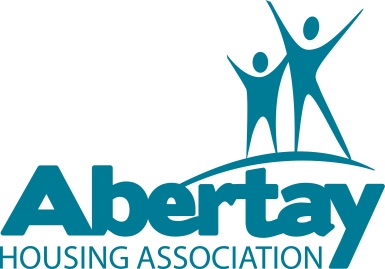 Tenant Satisfaction Survey Winners 2013                                             £50 Scottish Hydro Vouchers courtesy of DEEAP		Ms Prendergast, Kingsway West (Charleston) estate.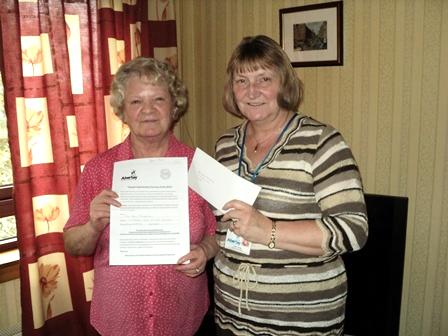 £40 Tesco Voucher courtesy of McGillMrs Monaghan, - William Street estate                                     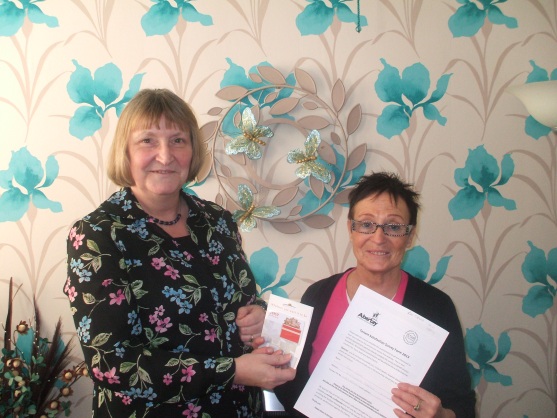 .£20 Tesco Voucher courtesy of McGillMrs Cook, Caldrum Street estate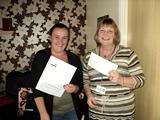 £20 ASDA Voucher courtesy of McGill               	Ms Edwards, Fintry estate.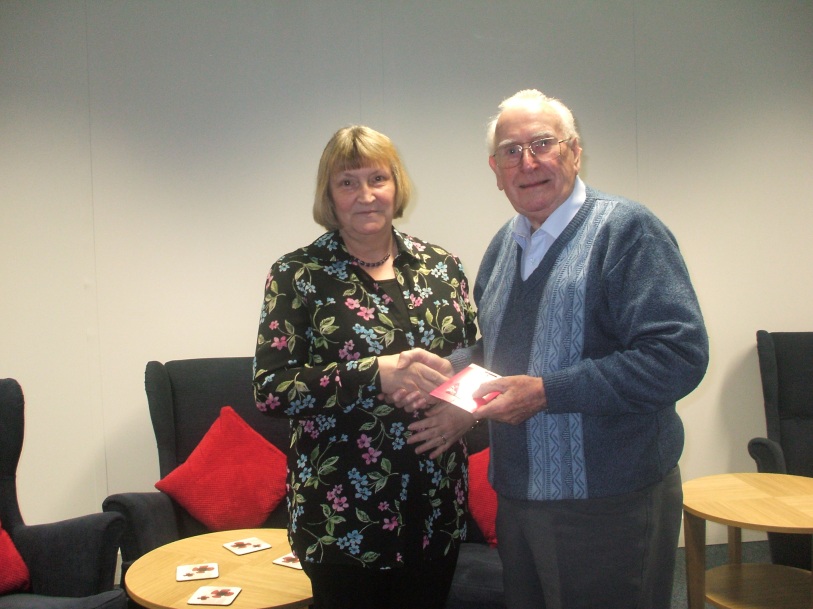    £30 ASDA Voucher courtesy of McGill	                                                           Mr Fagan, Dryburgh Gardens estate.			